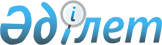 Об установлении дополнительного перечня лиц, относящихся к целевым группам населения, на 2015 годПостановление акимата Житикаринского района Костанайской области от 29 декабря 2014 года № 532. Зарегистрировано Департаментом юстиции Костанайской области 28 января 2015 года № 5342

      В соответствии с пунктом 2 статьи 5 Закона Республики Казахстан от 23 января 2001 года «О занятости населения» акимат Житикаринского района ПОСТАНОВЛЯЕТ:



      1. Установить дополнительный перечень лиц, относящихся к целевым группам населения, на 2015 год для содействия занятости:



      1) лица, длительное (год и более) время не работающие;



      2) лица старше пятидесяти лет;



      3) молодежь в возрасте от двадцати одного года до двадцати девяти лет;



      4) ранее не работавшие безработные (не имеющие стажа работы).



      2. Государственному учреждению «Отдел занятости и социальных программ акимата Житикаринского района» обеспечить меры по содействию занятости вышеперечисленных лиц.



      3. Контроль за исполнением настоящего постановления возложить на заместителя акима района Досмухамедова А.К.



      4. Настоящее постановление вводится в действие по истечении десяти календарных дней после дня его первого официального опубликования.

 

 
					© 2012. РГП на ПХВ «Институт законодательства и правовой информации Республики Казахстан» Министерства юстиции Республики Казахстан
				

      Аким районаМ. Утешов